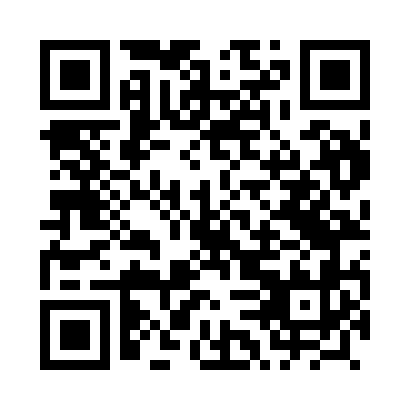 Prayer times for Dabrowiec, PolandWed 1 May 2024 - Fri 31 May 2024High Latitude Method: Angle Based RulePrayer Calculation Method: Muslim World LeagueAsar Calculation Method: HanafiPrayer times provided by https://www.salahtimes.comDateDayFajrSunriseDhuhrAsrMaghribIsha1Wed2:585:3012:566:048:2410:442Thu2:545:2812:566:058:2610:473Fri2:505:2612:566:068:2710:514Sat2:475:2412:566:078:2910:545Sun2:435:2212:566:088:3010:576Mon2:425:2012:566:098:3211:017Tue2:415:1912:566:108:3411:028Wed2:405:1712:566:118:3511:039Thu2:405:1512:566:128:3711:0410Fri2:395:1412:566:138:3811:0411Sat2:385:1212:566:148:4011:0512Sun2:385:1012:566:148:4211:0613Mon2:375:0912:566:158:4311:0614Tue2:365:0712:566:168:4511:0715Wed2:365:0612:566:178:4611:0816Thu2:355:0412:566:188:4811:0817Fri2:355:0312:566:198:4911:0918Sat2:345:0112:566:208:5111:1019Sun2:345:0012:566:218:5211:1020Mon2:334:5912:566:218:5411:1121Tue2:334:5712:566:228:5511:1222Wed2:324:5612:566:238:5611:1223Thu2:324:5512:566:248:5811:1324Fri2:314:5412:566:258:5911:1425Sat2:314:5312:566:259:0011:1426Sun2:314:5212:566:269:0211:1527Mon2:304:5112:566:279:0311:1528Tue2:304:5012:576:289:0411:1629Wed2:304:4912:576:289:0511:1730Thu2:294:4812:576:299:0611:1731Fri2:294:4712:576:309:0811:18